CORSE Foundation to hold its annual Gala Black & White Ball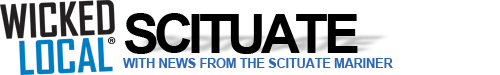 Posted Sep 26, 2012 @ 10:45 AMScituate — The CORSE Foundation invites all to the 7th annual Gala Black & White Ball from 6:30 to 11:30 p.m. Saturday, Oct. 27, at Scituate Country Club featuring Boston’s King of Comedy, Jim McCue. McCue has been featured on Comedy Central, Comcast Comedy Spotlight, NBC's “Last Comic Standing,” and “Roughing It” on NESN in his native New England. McCue also founded and currently runs The Boston Comedy Festival. Each year the Scituate CORSE Foundation gives out a community award for an individual whose commitment and dedication has gone above and beyond in making CORSE as successful and impactful as we have been in our community. This year we have chosen to honor Jennifer Vitelli, the director of Scituate Recreation. Without individuals like Vitelli, CORSE could not have accomplished all that it has over the past seven years. Vitelli personally has made sure that Scituate Recreation has become a partner, hand in hand with CORSE, to assure that not only is community recreation programming available to all children in our community, but that the programs are of the highest quality so that children with special needs can successfully access them, gain skill development, participate fully, form friendships and have fun with their neighbors and friends.  Basically, she has helped us allow children with special needs to just feel like any other kid having a great time in a community program.Enjoy dinner, laughter, live and silent auction and DJ/dancing for a fun evening out for a great cause. Tickets will be $55 a person. This year the option of buying a table of 10 for $500 to provide large groups with a ticket price bargain will be offered. RSVPs are due by Oct. 15. The Gala is always a near sell-out, RSVP early, since each year it gains popularity. Gala tickets may be purchased at www.corsefoundation.org.If you would like to work on the gala planning committee, email corsefoundation@comcast.net.Auction item donations for the gala are being collected. If you know of any items, services, gift certificates or tickets that can be donated by yourself or your contacts, email corsefoundation@comcast.net. Tickets to sporting events, entertainment, “get-away” packages, gift certificates to restaurants or hotels as well as local services and unique items are wonderful auction donations. If you have ideas of whom you'd like to ask, please email CORSE first to assure there are no duplicate requests. If you are willing to purchase a gift certificate as a donation, let CORSE know. They would like to have the list of auction items by Sept. 27.